WWW.HURAVEN.CZFormulář pro odstoupení od smlouvy(vyplňte tento formulář a pošlete jej zpět pouze v případě, že chcete odstoupit od smlouvy):Oznámení o odstoupení od smlouvyAdresát: Jiří Vala Ostravská, 2262Rožnov pod Radhoštěm, 756 61 eshop@huraven.cz604 992 156Oznamuji/oznamujeme (*),  že tímto odstupuji/odstupujeme (*) od smlouvy o nákupu tohoto zboží(*)Datum objednání (*)/datum obdržení (*) Jméno a příjmení spotřebitele/spotřebitelů Adresa spotřebitele/spotřebitelůPodpis spotřebitele/spotřebitelů (pouze pokud je tento formulář zasílán v listinné podobě) Datum(*) Nehodící se škrtněte nebo údaje doplňte.Vzorový formulář vytvořil www.shoptet.cz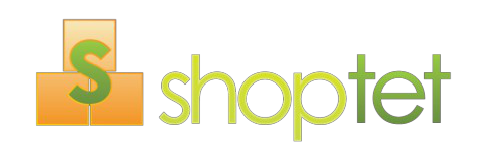 